Informacja o kwocie jaką Zamawiający zamierzaprzeznaczyć na sfinansowanie zamówieniaDotyczy: postępowania nr 80.272.112.2022 na wyłonienie Wykonawcy w zakresie przygotowania i przeprowadzenia kursów językowych z języka francuskiego, hiszpańskiego, niemieckiego, rosyjskiego i włoskiego dla studentów i z języka angielskiego dla pracowników Uniwersytetu Jagiellońskiego..   Zamawiający informuje, iż przeznaczył kwotę brutto na sfinansowanie niniejszego zamówienia w wysokości 331 050,00 PLN.DZIAŁ ZAMÓWIEŃ PUBLICZNYCHUNIWERSYTETU JAGIELLOŃSKIEGOul. Straszewskiego 25/3 i 4, 31-113 Krakówtel. +4812-663-39-03e-mail: bzp@uj.edu.plhttps://www.uj.edu.pl ; https://www.przetargi.uj.edu.pl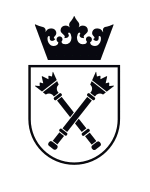 